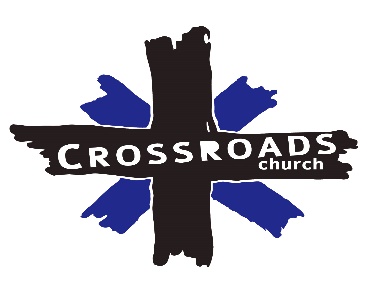 Recurring ACH Payment AuthorizationI (Full Name) __________________________________ authorize Crossroads Church to charge my bank account for $____________________ on the (circle one)  1st  or the  15th  of each month, as a donation.  Personal Info:Phone:______________________________________________Email:_______________________________________________Bank Info:Withdrawal comes from (Circle One): checking  or SavingsBank Name:__________________________________________Account Number:_____________________________________Routing Number:______________________________________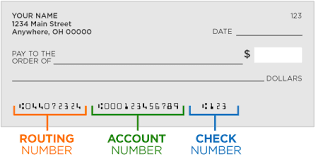 I understand this authorization will remain in effect until otherwise notified.Signature: ___________________________  Date:_____________